 Департамент образования города Москвы Юго-Восточное окружное управление образованияМетодический центр Единая независимая ассоциация педагогов города Москвы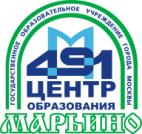 Государственное бюджетное образовательное учреждение города МосквыЦентр образования № 491 «Марьино»ПРОГРАММА первого дняМосковских методических чтений«Фестиваль методических идей»по теме:«Преемственность в формировании универсальных учебных действий при реализации требований ФГОС НОО и ООО»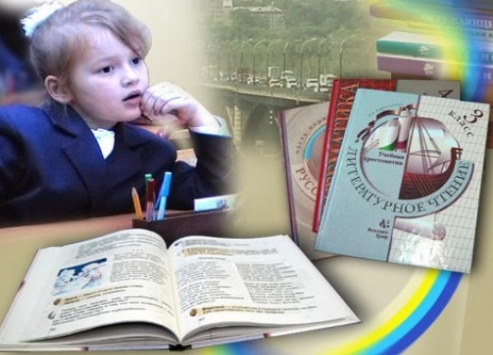 15 марта 2013 года14.30 – Регистрация участников. 	15.00 – Приветственное слово:О.А. Деноткина, и.о. директора ЦО № 491, Заслуженный учитель РФ, учитель русского языка и литературы. 15.10 – Открытие Фестиваля методических идей:Е.П. Морозова, председатель Единой независимой ассоциации педагогов;  Е.В. Волкова, член Координационного совета ЕНАП, председатель Ассоциации учителей начальных классов.	 – «Формирование универсальных учебных действий в образовательном процессе»:  М.Е. Среда, старший методист МЦ ЮВОУО ДОгМ.15.30 – 16.30 – Работа секций.16.30 – 16.45 – «Русская живопись и информационно-коммуникативные технологии»:А. Смольянинов, автор проекта «Краски и звуки».   16.45 – 17.00 – Подведение итогов.                      109651, Москва, Новочеркасский бульвар, д. 19.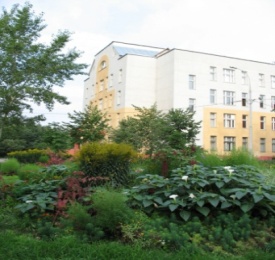 тел/факс: (499)356-37-31e-mail:ec491.edu@mail.ruhttp://cog491.mskobr.ruhttp://sch491.lact.ruПроезд: ст. м. «Марьино» (1 вагон из центра, первый выход на улицу направо), автобусы №№  650, 749, 625, остановка «Рынок «Барс»», выход к магазину «Седьмой континент»). Работа секций15.30–16.30Работа секций15.30–16.30Работа секций15.30–16.30№ п/пНазвание секции, руководитель секцииСодержание работы секции1 «Управление взаимодействием начальной и средней школой в рамках ФГОС»Марина Евгеньевна Среда, старший методист МЦ ЮВОУО ДОгММетодические рекомендации по проектированию рабочих программ с учетом преемственности и требований ФГОСИ.В. Иванова, методист МЦ ЮВОУО ДОгМ;Преемственность в вопросах проектирования, содержания и реализации основной образовательной программыС.Л. Яценко, заместитель директора по УВР ГБОУ СОШ № 1148 имени Ф.М. Достоевского;Современный урок как система требований ФГОСМ.Е. Среда, старший методист МЦ ЮВОУО ДОгМ2«Формирование УУД на занятиях внеурочной деятельности»Жанна Васильевна Доронина, методист МЦ ЮВОУО ДОгМОрганизация внеурочной деятельности в образовательных учреждениях в рамках внедрения ФГОСЖ.В. Доронина, методист МЦ ЮВОУО ДОгМ, член Ассоциации учителей начальных классов;Развивающие занятия внеурочной деятельности на примере авторского курсаЕ.В. Языканова, победитель конкурса ПНПО «Лучший учитель» 2007 г., учитель начальных классов ГБОУ СОШ № 339, член Ассоциации учителей начальных классов;Использование современного компьютерного оборудования на занятиях внеурочной деятельностиИ.В. Яшкова, учитель начальных классов ГБОУ СОШ № 6873«Личный информационный курс учителя как средство эффективного взаимодействия всех участников образовательного процесса»Наталья Станиславовна Дубина, методист МИОО,учитель начальных классов ГБОУ ЦО № 1458Информационное пространство как одна из современных форм организации  образовательного процессаН.С. Дубина, методист МИОО, учитель начальных классов ГБОУ ЦО № 1458;Вопросы преемственности в работе в личных курсах учителей начальной и средней школыО.А. Варющенкова, общественный методист, учитель начальных классов ГБОУ ЦО № 1458;Из опыта работы в личном информационном пространствеЕ.А. Останина, учитель начальных классов  ГОУ СОШ № 4854«Формы оценивания результатов основной образовательной программы начального общего образования»Елена Ивановна Станкович, заместитель директора прогимназии № 1893Педагоги ГБОУ ЦО № 14695«Формирование УУД на предметных курсах образовательной области «Филология»Марина Николаевна Ксенофонтова, заместитель директора по УВР I ступени образования ГБОУ ЦО № 491Интеграция как один из видов формирования УУД на уроках русского языка и литературы в 5-х классахИ.И. Копытина, учитель русского языка и литературы ГБОУ ЦО № 491,Е.В. Сабирова, учитель русского языка и литература ГБОУ ЦО № 491; Приемы формирования УУД при анализе литературных произведений в 4-5 классахЕ.Н. Шутова, учитель начальных классов  ГБОУ СОШ № 1902;Универсальные приемы работы со словарными словамиЕ.В. Волкова, член совета ЕНАП, председатель Ассоциации учителей начальных классов6«Групповая работа на уроках как средство формирования УУД у учащихся начальной и средней школы»Светлана Сергеевна Рыбак, заместитель руководителя Ассоциации учителей начальных классов, учитель начальных классов ГБОУ СОШ № 1148 имени Ф.М.  ДостоевскогоФормирование контрольно-оценочной деятельности младших школьников при работе в группахМ.Н. Васечкина, учитель начальных классов ГБОУ СОШ № 1228 с углубленным изучением английского языка;Формирование УУД в процессе групповой работы на уроках истории и обществознания в 5-х классахН.Н. Ермакова, заместитель директора по УВР, учитель истории и обществознания ГБОУ ЦО № 4917«Информационно-библиотечное обслуживание в контексте требований ФГОС»Людмила Васильевна Дудова, кандидат филологических наук, профессор, заведующая кафедрой филологического образования МИООЧитатель школьной библиотеки: от умелого пользователя к исследователюО.Б. Аникеева, зав. библиотекой ГБОУ гимназии № 1584 ЗАО; Поддержка учебно-образовательного процесса ресурсами школьной библиотеки в связи с реализацией Федеральных государственных образовательных стандартовЕ.Н. Беликова, зав. библиотекой ГБОУ СОШ № 1989 ЮВАО;Создание и организация условий, инициирующих детское творчество через проектную деятельностьЛ.А. Васильковская, учитель начальных классов, Т.Ф. Вахлакова, зав библиотекой ГБОУ ЦО № 2053 ЮВАО;«Почитаем сказку вместе». Библиотечный урок: чтение с остановками Н.А. Денисова, зав. библиотекой ГБОУ СОШ № 188 ЦАО;Алгоритм проектной работы в школьной библиотеке и изменение структуры и качества чтения учащихся (опыт работы в 2002-2013 гг.) Т.И. Дягилева, зав. библиотекой ГБОУ СОШ № 888 ЗАО;Школьные библиотеки в образовательном пространстве современной школы в рамках реализации образовательных стандартов второго поколения (на примере опыта работы библиотек образовательных учреждений Юго-Восточного округа)Л.В. Кузнецова, методист МЦ ЮВОУО ДО г. Москвы;Роль социально-значимых проектов в становлении гражданской идентичности учащихся: опыт создания книгиЛ.И. Филимонова, зав. библиотекой ГБОУ СОШ № 1931 ЮЗАО;От библиотечной игры к читателю библиотеки (проектная деятельность в школьной библиотеке)И.М. Александрова, зав. библиотекой ГБОУ ЦО № 943Практическая часть15.30–16.30Практическая часть15.30–16.30Практическая часть15.30–16.301«Учебное проектирование как одна из технологий формирования УУД школьников»«Сетевое планирование на примере урока  по теме «Поезд»Н.В. Шпаковская, учитель начальных классов ГБОУ ЦО № 491«Формирование УУД в работе над учебным проектом «Детская площадка»Т.В. Матвеева, учитель начальных классов ГБОУ ЦО № 491«Учебное проектирование как одна из технологий формирования УУД школьников»«Сетевое планирование на примере урока  по теме «Поезд»Н.В. Шпаковская, учитель начальных классов ГБОУ ЦО № 491«Формирование УУД в работе над учебным проектом «Детская площадка»Т.В. Матвеева, учитель начальных классов ГБОУ ЦО № 4912«Использование технологии Кейс-стади при формировании УУД младших школьников»«Нравственный выбор героя на примере рассказа Л. Пантелеева «Честное слово»Е.В. Белозерова,  победитель конкурса ПНПО «Лучший учитель» 2012 г., учитель начальных классов ГБОУ ЦО № 491«Использование технологии Кейс-стади при формировании УУД младших школьников»«Нравственный выбор героя на примере рассказа Л. Пантелеева «Честное слово»Е.В. Белозерова,  победитель конкурса ПНПО «Лучший учитель» 2012 г., учитель начальных классов ГБОУ ЦО № 491